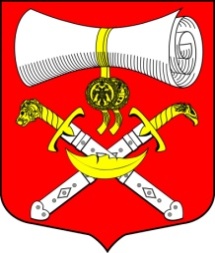 СОВЕТ ДЕПУТАТОВ МУНИЦИПАЛЬНОГО ОБРАЗОВАНИЯ
ХВАЛОВСКОЕ СЕЛЬСКОЕ ПОСЕЛЕНИЕВОЛХОВСКОГО МУНИЦИПАЛЬНОГО РАЙОНАЛЕНИНГРАДСКОЙ ОБЛАСТИТРЕТЬЕГО  СОЗЫВАРЕШЕНИЕ    от  21 апреля 2016года  №26Об утверждении  Устава  народной дружины в муниципальном образовании Хваловское сельское поселение Волховского муниципального района Ленинградской области	В соответствии с закона от 15 апреля 2015 года №38-оз «Об участии граждан в охране общественного порядка на территории Ленинградской области» и постановления Правительства Ленинградской области  №423 от 13 ноября 2015 года, в целях привлечения общественности к участию в деятельности по охране общественного порядка, на основании Устава МО Хваловское сельское поселение, Совет депутатов муниципального образования Хваловское сельское поселение Волховского муниципального района Ленинградской области решил:Утвердить  Устав народной дружины (общественной организации без образования юридического лица) на территории муниципального образования Хваловское сельское поселение (приложение № 1). Решение вступает в силу с момента его принятия и подлежит официальному опубликованию.Контроль за исполнением  данного решения оставляю за собой.Глава муниципального образования Хваловское сельское поселение	 Н.А.АникинУТВЕРЖДЕНО решением Совета депутатов МО Хваловское сельское поселение № 26 от 21.04.2016  года(приложение № 1)ТИПОВОЙ УСТАВНАРОДНОЙ ДРУЖИНЫ(ОБЩЕСТВЕННОЙ ОРГАНИЗАЦИИ БЕЗ ОБРАЗОВАНИЯ ЮРИДИЧЕСКОГО ЛИЦА)(форма)Утвержденобщим собранием__________________________(полное наименование народной дружины)протокол N ________________от "__" ________ 20__ годаУСТАВ_______________________________________________________________(полное наименование народной дружины)Ленинградская область20__ год1. Общие положения1.1.  Народная  дружина  (общественная  организация без образованияюридического лица) ______________________________________________________,(полное наименование муниципального образования)именуемая в дальнейшем Народная дружина, является основанным на членстве общественным  объединением, созданным  по  инициативе  граждан Российской Федерации, объединившихся на основе общности интересов по месту жительства, нахождения собственности, работы или учебы, в форме общественной организации без образования юридического лица для участия в охране общественного порядка.1.2. Народная дружина осуществляет свою деятельность в соответствии с Конституцией Российской Федерации, федеральными конституционными законами, федеральными законами, указами и распоряжениями Президента Российской Федерации, постановлениями и распоряжениями Правительства Российской Федерации, Уставом Ленинградской области, областными законами, постановлениями и распоряжениями Губернатора Ленинградской области, постановлениями и распоряжениями Правительства Ленинградской области, муниципальными правовыми актами, настоящим Уставом.1.3. Участие граждан в охране общественного порядка осуществляется в соответствии с принципами добровольности, законности, приоритетности защиты прав и свобод человека и гражданина, права каждого на самозащиту от противоправных посягательств всеми способами, не запрещенными законом, взаимодействия с органами внутренних дел (полицией), иными правоохранительными органами, органами государственной власти и органами местного самоуправления, недопустимости подмены полномочий органов внутренних дел (полиции), иных правоохранительных органов, органов государственной власти и органов местного самоуправления.1.4. В случае государственной регистрации Народная дружина приобретает права юридического лица.1.5. Местонахождение Народной дружины: ______________________________.1.6. Народная дружина имеет круглую печать и угловой штамп со своим наименованием, а также символику Народной дружины.2. Цели и задачи Народной дружины2.1. Основными целями деятельности Народной дружины являются:содействие органам внутренних дел (полиции) и иным правоохранительным органам в охране общественного порядка;распространение правовых знаний, разъяснение норм поведения в общественных местах.2.2. Для достижения своих целей Народная дружина совместно с сотрудниками органов внутренних дел (полицией) и иными правоохранительными органами решает следующие задачи:информирует органы внутренних дел (полиции) и иные правоохранительные органы о правонарушениях и об угрозах общественному порядку;участвует в мероприятиях по охране общественного порядка по приглашению органов внутренних дел (полиции) и иных правоохранительных органов;участвует в охране общественного порядка при проведении спортивных, культурно-зрелищных и иных массовых мероприятий по приглашению их организаторов;участвует в мероприятиях по предупреждению и пресечению преступлений и административных правонарушений;участвует в установлении местонахождения лиц, разыскиваемых за преступления и правонарушения, поиске лиц, пропавших без вести;участвует в обеспечении безопасности дорожного движения;участвует в поддержании общественного порядка при стихийных бедствиях и чрезвычайных ситуациях;участвует в организации помощи лицам, пострадавшим от несчастных случаев или правонарушений, а также находящимся в беспомощном состоянии;участвует в работе координационных, консультативных, экспертных и совещательных органов (советов, комиссий) всех уровней по вопросам охраны общественного порядка, создаваемых в органах внутренних дел (полиции) и иных правоохранительных органах, по их приглашению;осуществляет взаимодействие и оказание содействия в работе региональных и муниципальных антитеррористических комиссий, межведомственных комиссий по профилактике правонарушений;участвует в распространении правовых знаний, разъяснении норм поведения в общественных местах;участвует в иных мероприятиях, связанных с охраной общественного порядка.3. Права и обязанности Народной дружины3.1. Народная дружина при осуществлении уставных целей и задач в пределах территории, на которой она создана, имеет право:информировать органы внутренних дел (полицию) и иные правоохранительные органы о правонарушениях, угрозах общественному порядку, установлении местонахождения разыскиваемых за преступления и правонарушения лиц и лиц, пропавших без вести;оказывать содействие органам внутренних дел (полиции) и иным правоохранительным органам в мероприятиях по охране общественного порядка;осуществлять иные права, предусмотренные Федеральным законом от 2 апреля 2014 года N 44-ФЗ "Об участии граждан в охране общественного порядка", другими федеральными законами;осуществлять иные виды деятельности, связанные с достижением уставных целей, которые не запрещены действующим законодательством.3.2. Народная дружина при участии в охране общественного порядка обязана соблюдать законодательство Российской Федерации, общепризнанные принципы и нормы международного права, а также нормы, предусмотренные ее учредительными документами.4. Структура и управление деятельностью Народной дружины4.1. Высшим руководящим органом Народной дружины является общее собрание Народной дружины.4.2. Для осуществления повседневного руководства Народной дружиной общим собранием Народной дружины по согласованию с органами местного самоуправления и территориальным органом федерального органа исполнительной власти в сфере внутренних дел избирается командир Народной дружины.4.3. Общее собрание Народной дружины созывается по мере необходимости, но не реже одного раза в год. Внеочередные собрания Народной дружины собираются для решения срочных вопросов по предложению командира Народной дружины или большинства членов Народной дружины.4.4. К компетенции общего собрания Народной дружины относятся:утверждение Устава Народной дружины, внесение в него изменений и дополнений;избрание командира Народной дружины;определение приоритетных направлений деятельности (плана работы) Народной дружины;утверждение отчетов о работе командира Народной дружины;решение вопросов о реорганизации и ликвидации Народной дружины.4.5. По инициативе командира Народной дружины, а также членов Народной дружины на рассмотрение общего собрания Народной дружины могут быть внесены вопросы, касающиеся организации и деятельности Народной дружины, не указанные в пункте 4.4 настоящего Устава.4.6. Общее собрание Народной дружины правомочно решать внесенные на его рассмотрение вопросы, если в общем собрании Народной дружины участвует не менее половины членов Народной дружины.4.7. Решения общего собрания Народной дружины принимаются простым большинством голосов членов Народной дружины открытым голосованием.4.8. В работе общего собрания Народной дружины могут принимать участие иные приглашенные лица, не являющиеся членами Народной дружины, с правом совещательного голоса.4.9. К компетенции командира Народной дружины относятся:организация непосредственной деятельности Народной дружины;утверждение плана работы Народной дружины, издание приказов, распоряжений, инструкций и других документов;привлечение кандидатов в народные дружинники, организация проведения проверки в отношении кандидатов на их соответствие действующему законодательству, принятие решения о зачислении кандидатов в состав Народной дружины;осуществление выдачи удостоверений народным дружинникам на общих собраниях членов Народной дружины либо в индивидуальном порядке под роспись в журналах учета и выдачи удостоверений народных дружинников;распределение обязанностей между членами Народной дружины;обеспечение контроля за работой народных дружинников во время дежурства, установление маршрута патрулирования и отдельных постов;проведение работы по сплочению и укреплению Народной дружины, повышению внутренней дисциплины, эффективности деятельности Народной дружины;принятие решения о применении мер поощрения к народным дружинникам и наложении на них дисциплинарных взысканий;организация изучения народными дружинниками основ законодательства Российской Федерации, занятий по физической подготовке народных дружинников, обучения формам и методам борьбы с правонарушениями;осуществление личного взаимодействия с органами местного самоуправления, старостами сельских поселений (при их наличии), территориальным органом внутренних дел (полицией) и иными правоохранительными органами;действие от имени Народной дружины без доверенности;выдача доверенности на представление интересов Народной дружины;подготовка для обсуждения на общем собрании Народной дружины вопросов, касающихся организации и деятельности Народной дружины;представление Народной дружине ежегодного отчета о результатах деятельности командира Народной дружины и деятельности Народной дружины.4.10. Порядок проведения выборов командира Народной дружины:командир Народной дружины избирается общим собранием Народной дружиныпо согласованию с органами местного самоуправления и территориальным органом федерального органа исполнительной власти в сфере внутренних дел из числа членов Народной дружины прямым тайным голосованием на срок _________,                                                         (указать срок)  определенный общим собранием Народной дружины;число кандидатов в командиры Народной дружины не ограничивается;персональный состав кандидатов в командиры Народной дружины проходит обязательную процедуру согласования с органом местного самоуправления и территориальным органом внутренних дел (полицией) по месту создания Народной дружины;выборы командира Народной дружины считаются состоявшимися, если в них приняло участие не менее двух третей членов Народной дружины;избранным считается кандидат, получивший больше половины голосов членов Народной дружины, принявших участие в голосовании;командир Народной дружины может быть досрочно освобожден от занимаемой должности решением общего собрания Народной дружины в случае, если будет установлено, что его деятельность носит противоправный характер, противоречит уставным целям Народной дружины или может нанести ущерб Народной дружине.4.11. Оперативное руководство и координацию деятельности Народной дружины осуществляет штаб народных дружин, создаваемый в порядке, установленном областным законом от 15 апреля 2015 года N 38-оз "Об участии граждан в охране общественного порядка на территории Ленинградской области".4.12. Границы территории, на которой создается Народная дружина, устанавливаются представительным органом муниципального образования. Соответствующая утвержденная схема территории с нанесением (описанием) границ функционирования Народной дружины прилагается к настоящему Уставу. ( ИЗ УСТАВА ОПИСАНИЕ)5. Порядок и условия создания Народной дружины,приобретения и утраты членства в Народной дружине5.1. Решение о создании Народной дружины принимается гражданами на общем собрании по месту жительства, нахождения собственности, работы или учебы с уведомлением органов местного самоуправления муниципального образования, территориального органа федерального органа исполнительной власти в сфере внутренних дел.5.2. Прием в Народную дружину производится на добровольных началах в индивидуальном порядке на основании личного письменного заявления и торжественного обещания гражданина.5.3. Членами Народной дружины могут быть граждане Российской Федерации, достигшие 18 лет, которые изъявили желание принять участие в работе Народной дружины.5.4. В Народную дружину не могут быть приняты граждане:имеющие неснятую или непогашенную судимость;в отношении которых осуществляется уголовное преследование;ранее осужденные за умышленные преступления;включенные в перечень организаций и физических лиц, в отношении которых имеются сведения об их причастности к экстремистской деятельности или терроризму, в соответствии с Федеральным законом от 7 августа 2001 года N 115-ФЗ "О противодействии легализации (отмыванию) доходов, полученных преступным путем, и финансированию терроризма";в отношении которых вступившим в законную силу решением суда установлено, что в их действиях содержатся признаки экстремистской деятельности;страдающие психическими расстройствами, больные наркоманией или алкоголизмом;признанные недееспособными или ограниченно дееспособными по решению суда, вступившему в законную силу;подвергнутые неоднократно в течение года, предшествовавшего дню принятия в Народную дружину, в судебном порядке административному наказанию за совершенные административные правонарушения;имеющие гражданство (подданство) иностранного государства.5.5. Прием в члены Народной дружины осуществляется только после проведения проверки кандидата на отсутствие ограничений, установленных пунктом 5.4 настоящего Устава, и его аттестация.5.6. На каждого аттестованного народного дружинника, принятого в ряды Народной дружины, оформляется учетная карточка.5.7. Командир Народной дружины предоставляет народному дружиннику нарукавную повязку, образец которой установлен областным законом от 15 апреля 2015 года N 38-оз "Об участии граждан в охране общественного порядка на территории Ленинградской области", и памятку народного дружинника, в которой излагаются основные обязанности и права народного дружинника.Вновь принятому в Народную дружину народному дружиннику устанавливается испытательный срок 1 месяц.5.8. Народному дружиннику, прошедшему испытательный срок, командиром Народной дружины вручается удостоверение народного дружинника и форменная одежда с отличительной символикой, образцы и порядок выдачи которых установлены областным законом от 15 апреля 2015 года N 38-оз "Об участии граждан в охране общественного порядка на территории Ленинградской области".5.9. Народные дружинники могут быть исключены из Народной дружины в следующих случаях:на основании личного заявления народного дружинника;при наступлении обстоятельств, указанных в пункте 5.4 настоящего Устава;при совершении народным дружинником, участвующим в охране общественного порядка, противоправных действий либо при бездействии, повлекших нарушение прав и свобод граждан, общественных объединений, религиозных и иных организаций;в связи с неоднократным невыполнением народным дружинником требований настоящего Устава либо фактическим самоустранением от участия в деятельности Народной дружины;в связи с прекращением гражданства Российской Федерации.6. Права и обязанности членов Народной дружины6.1. Народные дружинники при участии в охране общественного порядка имеют право:требовать от граждан и должностных лиц прекратить противоправные деяния;принимать меры по охране места происшествия, а также по обеспечению сохранности вещественных доказательств совершения преступления (правонарушения) с последующей передачей их сотрудникам полиции;оказывать содействие полиции при выполнении возложенных на нее Федеральным законом от 7 февраля 2011 года N 3-ФЗ "О полиции" обязанностей в сфере охраны общественного порядка;применять физическую силу в случаях и порядке, предусмотренных Федеральным законом от 2 апреля 2014 года N 44-ФЗ "Об участии граждан в охране общественного порядка";отказаться от исполнения возложенных обязанностей в случае, если имеются достаточные основания полагать, что их жизнь и здоровье могут подвергнуться опасности;использовать форменную одежду и отличительную символику народного дружинника;осуществлять иные права, предусмотренные действующим законодательством, регулирующим деятельность народных дружин.6.2. Народные дружинники при участии в охране общественного порядка обязаны:знать и соблюдать требования законодательных и иных нормативных правовых актов в сфере охраны общественного порядка;при объявлении сбора Народной дружины прибывать к месту сбора в установленном порядке;соблюдать права и законные интересы граждан, общественных объединений и организаций;принимать меры по предотвращению и пресечению преступлений и административных правонарушений;выполнять требования уполномоченных сотрудников органов внутренних дел (полиции) и иных правоохранительных органов, не противоречащие законодательству Российской Федерации;оказывать первую помощь гражданам при несчастных случаях, травмах, отравлениях и других состояниях и заболеваниях, угрожающих жизни и здоровью, при наличии соответствующей подготовки и(или) навыков;иметь при себе и предъявлять гражданам, к которым обращено требование о прекращении противоправного деяния, личное удостоверение народного дружинника.7. Символика Народной дружины7.1. Народная дружина вправе иметь свою символику.7.2. В качестве символики Народной дружины используются собственное наименование Народной дружины, а также эмблема Народной дружины, вид и описание которой прилагаются к настоящему Уставу.7.3. Использование в деятельности Народной дружины символики, не установленной областным законом от 15 апреля 2015 года N 38-оз "Об участии граждан в охране общественного порядка на территории Ленинградской области" и настоящим Уставом, не допускается.7.4. Использование символики Народной дружины лицами, в ней не состоящими, влечет ответственность в соответствии с действующим законодательством Российской Федерации.8. Имущественное и финансовое обеспечение деятельностиНародной дружиныМатериально-техническое и финансовое обеспечение деятельности Народной дружины осуществляется за счет добровольных пожертвований, а также иных средств, не запрещенных законодательством Российской Федерации.9. Порядок реорганизации и(или) ликвидации Народной дружиныРеорганизация и(или) ликвидация Народной дружины осуществляется по решению общего собрания Народной дружины в порядке, установленном законодательством Российской Федерации.10. Заключительные положения10.1. Действие настоящего Устава распространяется на весь период деятельности Народной дружины.10.2. Изменения и дополнения к настоящему Уставу утверждаются общим собранием Народной дружины.УТВЕРЖДЕНО решением Совета депутатов МО Хваловское сельское поселение № 44 от 25.03.2010 года (приложение № 2)СОСТАВ ШТАБА НАРОДНОЙ ДРУЖИНЫ МО ХВАЛОВСКОЕ СЕЛЬСКОЕ ПОСЕЛЕНИЕНачальник штаба ДНД:  ___________________________________________________Заместитель начальника штаба ДНД:  ___________________________________________________Члены штаба:  ___________________________________________________ ___________________________________________________ ____________________________________________________ ____________________________________________________ _____________________________________________________